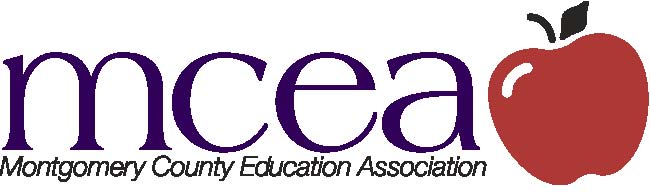 12 Taft Court, Rockville, Maryland 20850  |  301.294.6232 ph |  301.309.9563 fax  |  www.mceanea.org 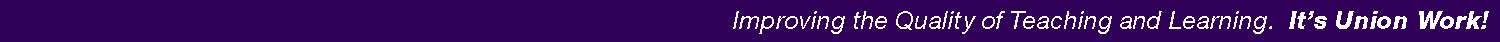 Association Membership Dues/FeesFor the 2018 Calendar Year for Tax Purposes						DUES		or		FEESFull-Time Teachers:		$731.20				$299.52      (.6 – full-time)MCEA					217.40				122.33MSEA					323.75				133.77NEA					190.05		   		 43.42						DUES		or		FEESPart-Time Teachers:		$407.20				$166.01      (.5 or less)MCEA					108.60		 		 61.36MSEA					192.69				 80.34NEA					105.91				 24.31The specific dues paid by each person can befound on the member’s final pay stubFor questions or more information, please contact MCEA Membership Coordinator, Jackie Thompson @ jthompson@mceanea.org or 301-294-6232